1․․20374:122=1671960:140= 1417025:681=2527861:251=111148+568=7162147+3141231-121 =1101421-951=  4705823=1334658231․․3888:324=1213083:623=213586:326=11349+485=734452-222=45231214=4368-3726525725714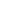 5-1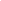 156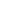 1028-12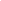 8512850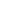 x14525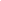 7+101572529037265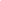 -2037412212216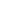 7-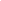 817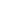 732-85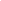 48540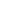 x12216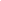 7+85473212220374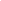 -196014014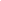 0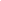 14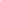 -560560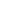 0x1401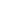 4+560140196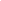 0-170256811362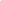 25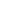 -3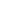 4053405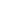 0x6812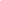 5+340513621702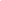 5-2786125125111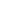 1-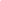 276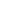 251-2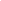 512510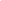 x25111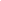 1+25125125127861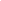 148716+568-56871614821475288+3141-314152882147231110121+1211102311421470-951+951470142158x23174+116133465823x1974596660634-3888324324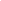 12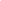 -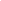 648648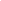 0x3241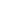 2+648324388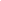 8-130836231246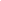 21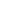 -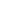 623623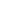 0x6232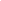 1+62312461308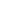 3-3586326326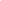 11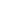 -3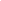 26326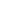 0x3261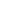 1+326326358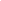 6349734+485-485734349452230-222+222230452312x141248+3124368